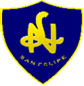 Lenguaje 5° B                                                          GUÍA DE TRABAJO N° 1                                                                                              PERIODO 6                                                                              LENGUAJE Y COMUNICACIÓNObjetivo de aprendizaje 03, 14:En esta clase leeremos el poema “Cuento de nubes” de Alicia Morel y analizaremos los aspectos relevantes del poema para profundizar su compresión. Identificaremos las emociones presentes en el poema.Contenidos:Responde en tu cuaderno: ¿Qué es el lenguaje poético? ¿Para qué nos sirve?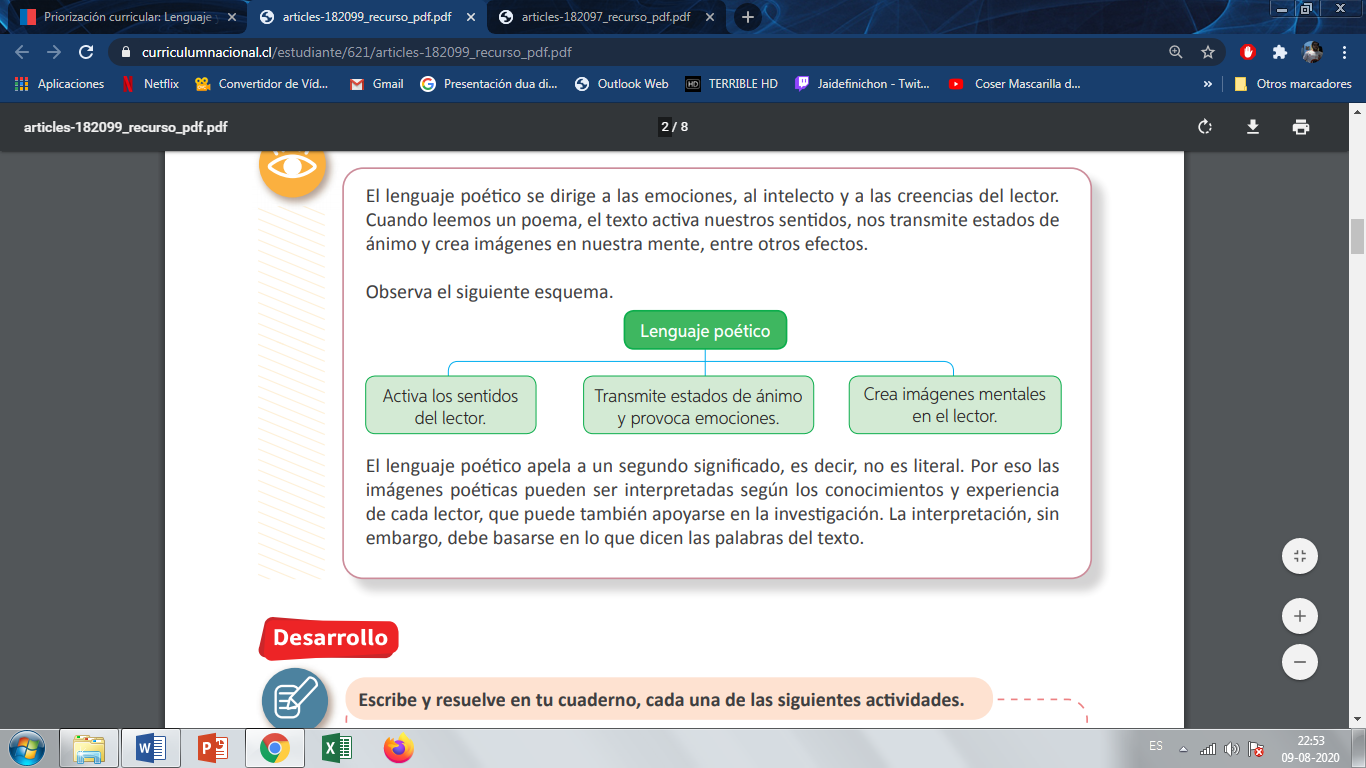 Escribe y resuelve en tu cuaderno, cada una de las siguientes actividades.1. Realiza la lectura de “Cuento de nubes” de Alicia Morel. Lee de forma fluida, respetando las pausas entre verso y verso, la puntuación y la buena pronunciación de cada palabra.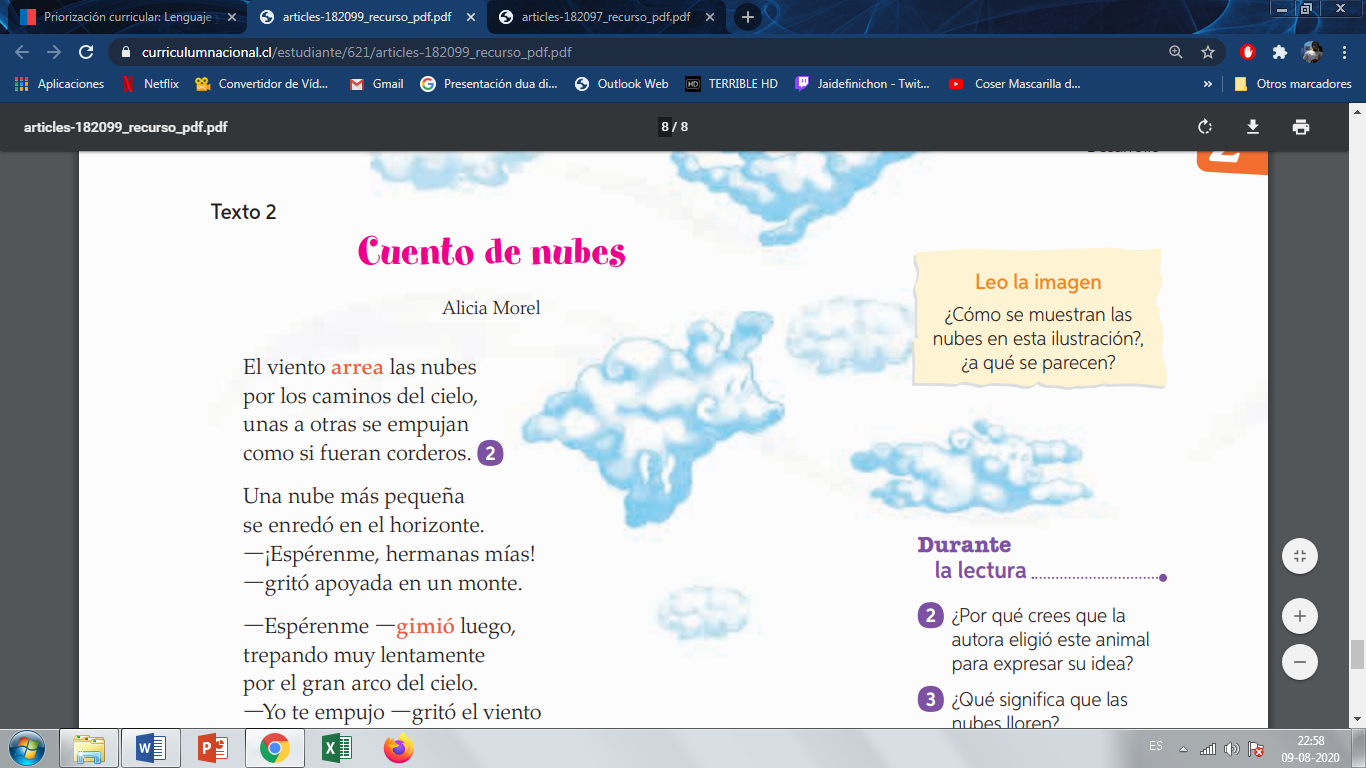 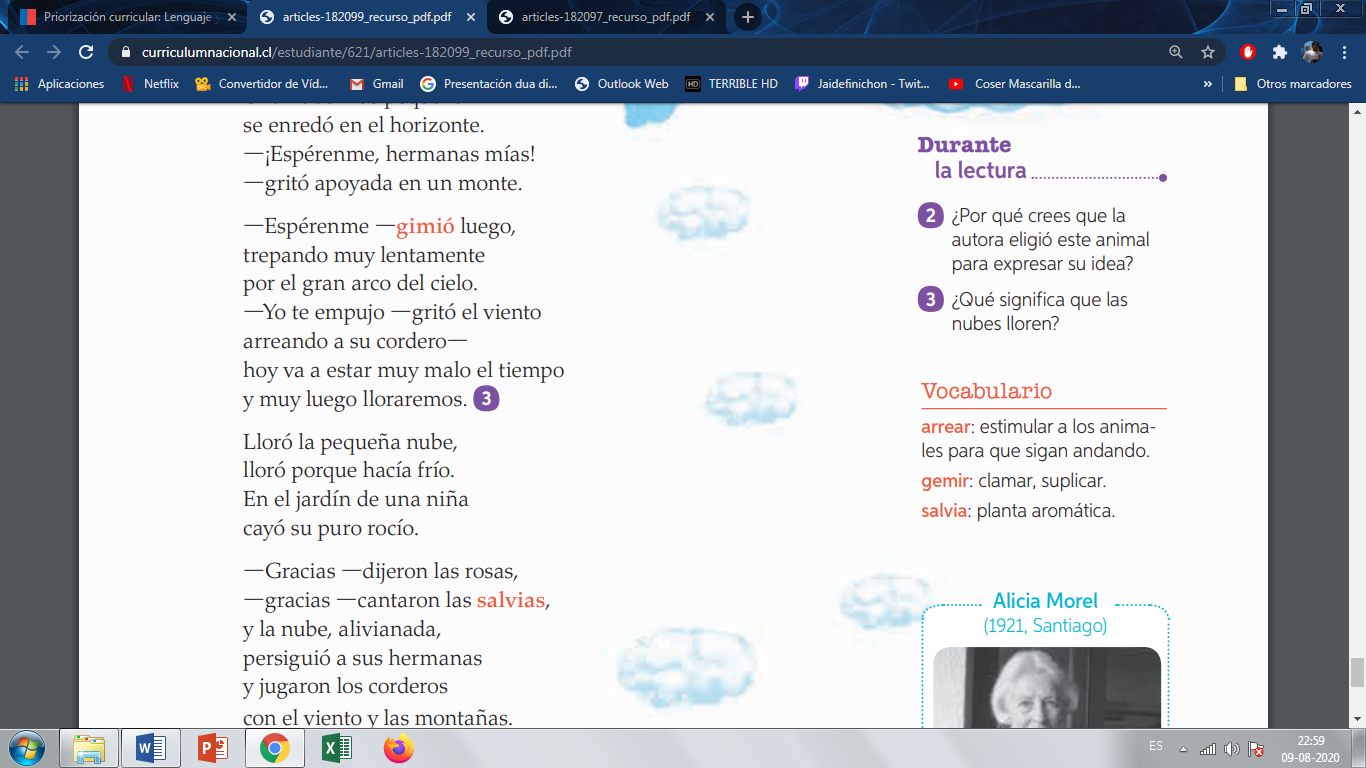 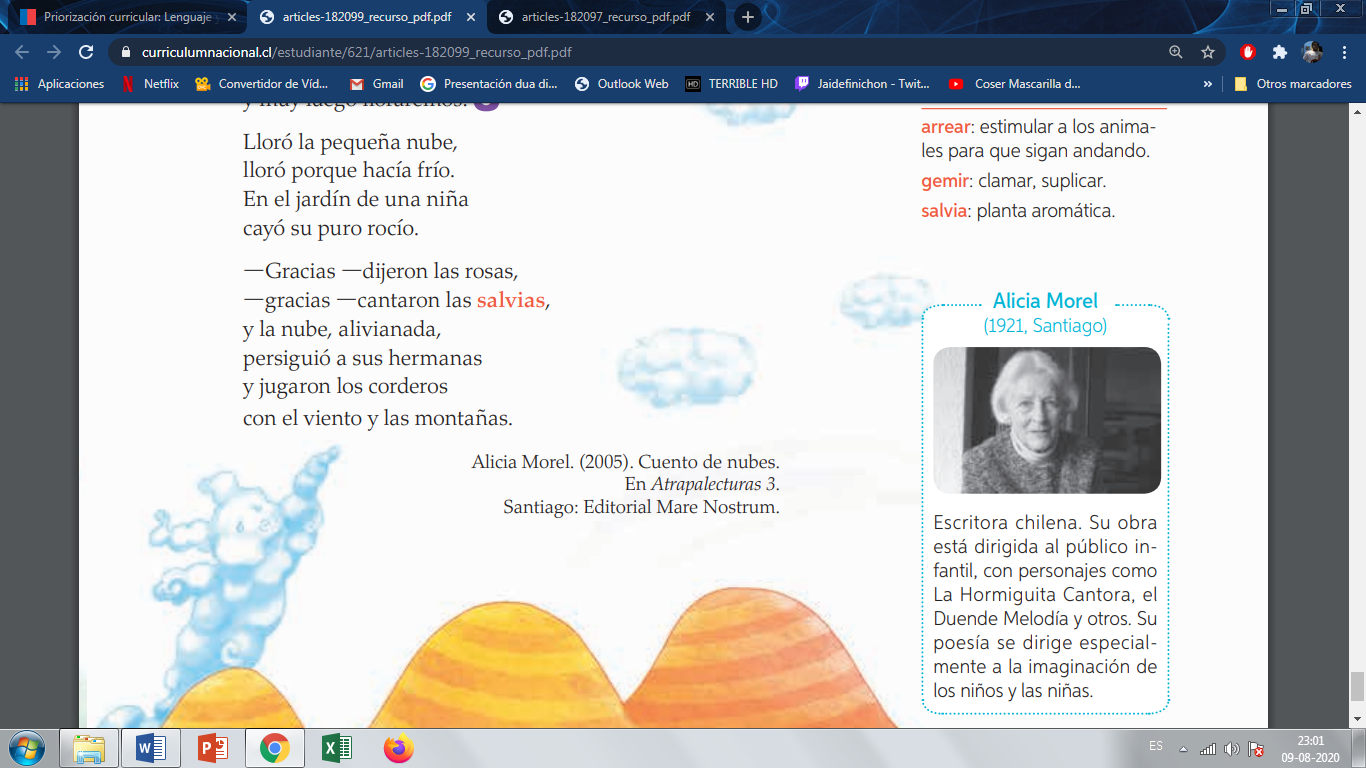 2.- Responde la sección “Leo la imagen” 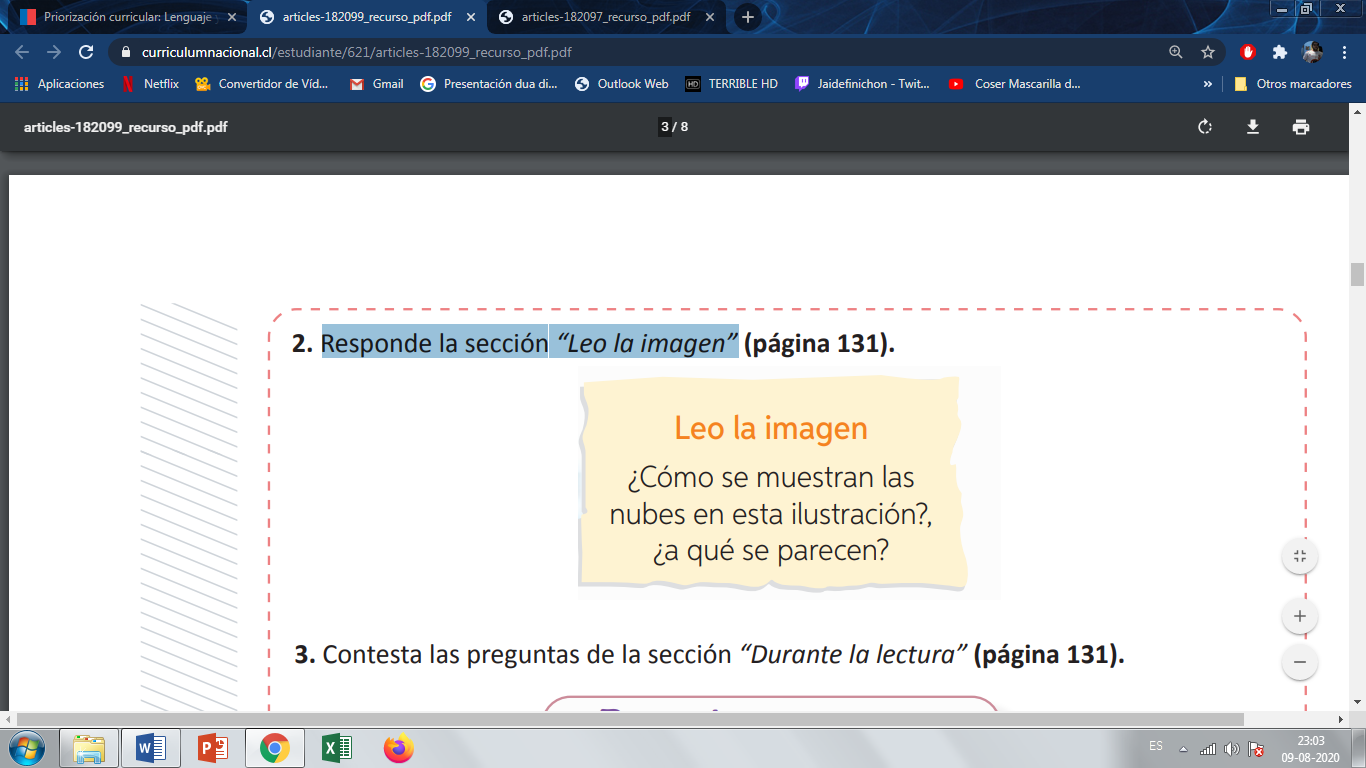 3.- Responde las siguientes preguntas: a. ¿Por qué la nube más pequeña se aleja del grupo? b. ¿Cómo la ayuda el viento? c. ¿Qué ocurre cuando la nube pequeña llora? d. ¿Qué emociones experimenta la nube en el poema? e. ¿Qué sensación te provocan las figuras que forman las nubes? f. ¿Qué emoción te provoca el sonido de la lluvia?Evaluación de la clase Responde las siguientes preguntas, anotando la alternativa correcta en tu cuaderno.Lee el extracto del poema “Cuento de nubes” de Alicia Morel: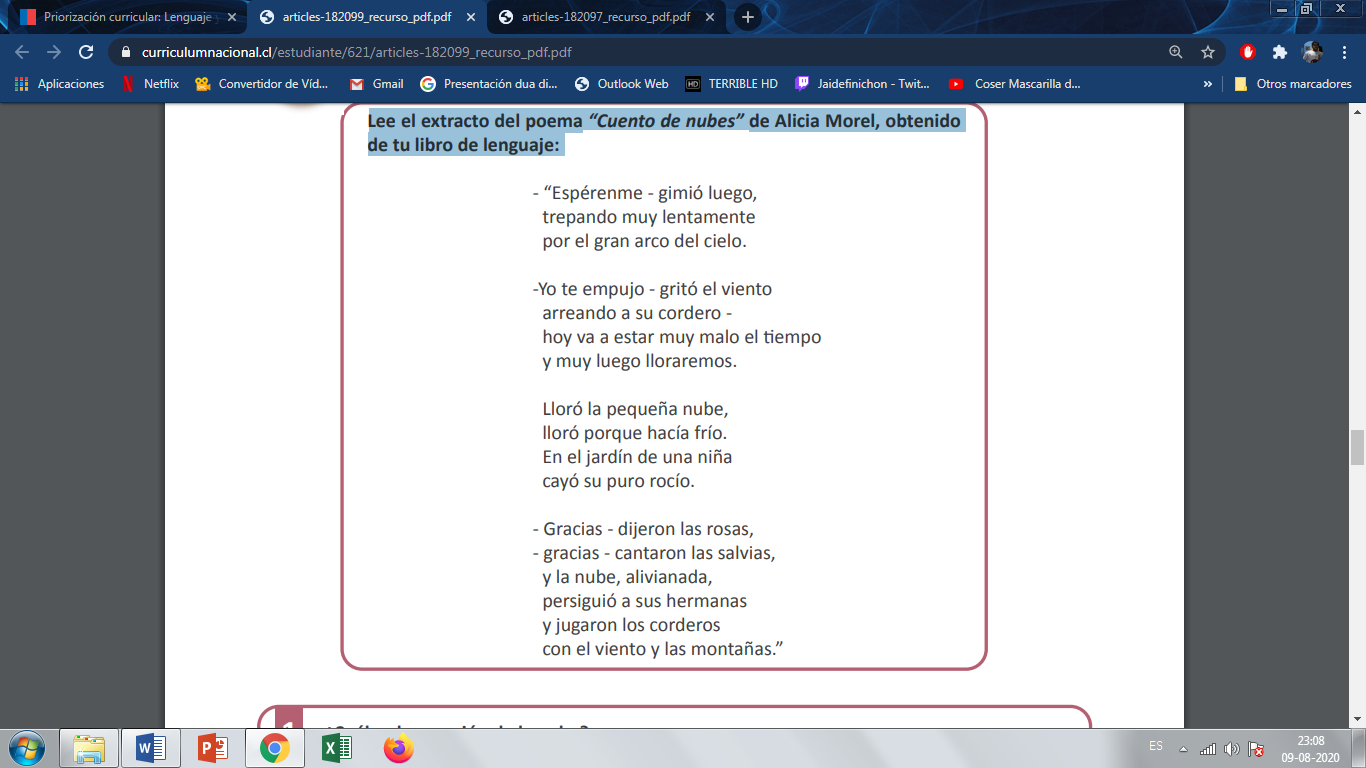 1.- ¿Cuál es la emoción de la nube? A) Nostalgia. B) Preocupación. C) Angustia. D) Tranquilidad.2.- ¿Quién es el cordero del viento? A) El tiempo. B) La lluvia. C) El cielo. D) La nube.3.- ¿Por qué las rosas y las salvias le agradecen a la nube? A) Porque las alivió del calor que sentían. B) Porque las hidrató con sus lágrimas. C) Porque la pequeña nube dejó de llorar. D) Porque la nube se encontró con las demás